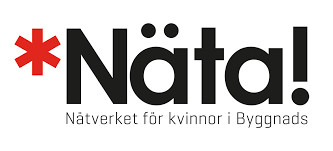 Utbildningsdag med *NätaNär: 	Torsdag 11 aprilVar: 	Byggnads kontor i Uppsala, Stallängsgatan 17ATid:  	8.00-15.30ProgramFolksam informerarFackliga frågorHur kan vi vara med att påverka byggbranschen?Målarnas kvinnliga nätverk MIRAByggnads bjuder på lunch, reseersättning och förlorad arbetsförtjänst den dagen.Glöm inte att meddela din arbetsgivare senast 2 veckor innan.Välkomna!Sista anmälningsdag: Onsdag 27 marsAnmälan görs till Annica Eng	072-5991869		annica.eng@byggnads.se	Har du frågor eller funderingar kontakta:Elina Peimer		 	072-5545013	                       elina.peimer@byggnads.se 